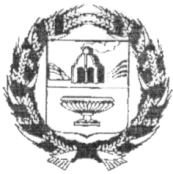 АДМИНИСТРАЦИЯ НОВОМОНОШКИНСКОГО СЕЛЬСОВЕТА ЗАРИНСКОГО РАЙОНА АЛТАЙСКОГО КРАЯП О С Т А Н О В Л Е Н И Ес. НовомоношкиноВ соответствии с Бюджетным кодексом Российской Федерации, со статьей 54 Устава муниципального образования Заринский район Алтайского края, решением Совета депутатов Новомоношкинского сельсовета Заринского района Алтайского края от 05.03.2018 г. № 5 «Об утверждении Положения о бюджетном процессе и финансовом контроле в муниципальном образовании Новомоношкинский сельсовет Заринского района Алтайского края», Администрация Новомоношкинского сельсоветаП О С Т А Н О В Л Я Е Т :1. Утвердить отчет об исполнении бюджета муниципального образования Новомоношкинский сельсовет  Заринского района Алтайского края за первый квартал 2018 года (Прилагается).2. Направить отчет об исполнении бюджета в  комиссию по  бюджету, налоговой и кредитной политике Совета депутатов Новомоношкинского сельсовета.3. Настоящее постановление подлежит размещению на информационном стенде Администрации сельсовета.Глава Администрации  сельсовета                                                  А.С. ТымкоПРИЛОЖЕНИЕ  к постановлению администрации Новомоношкинского сельсовета Заринского района Алтайского края от 16.04.2018  № 9 ОТЧЕТ ОБ ИСПОЛНЕНИИ БЮДЖЕТА  МУНИЦИПАЛЬНОГО ОБРАЗОВАНИЯ НОВОМОНОШКИНСКИЙ СЕЛЬСОВЕТ  ЗАРИНСКОГО РАЙОНА АЛТАЙСКОГО КРАЯ ЗА ПЕРВЫЙ КВАРТАЛ 2018 ГОДАтыс.руб.ВЕДОМСТВЕННАЯ СТРУКТУРА РАСХОДОВ БЮДЖЕТА МУНИЦИПАЛЬНОГО ОБРАЗОВАНИЯ НОВОМОНОШКИНСКИЙ  СЕЛЬСОВЕТ ЗАРИНСКОГО РАЙОНА АЛТАЙСКОГО КРАЯ ЗА ПЕРВЫЙ КВАРТАЛ 2018 ГОДАтыс.руб.16.04.2018№ 9Об исполнении бюджета муниципального образования Новомоношкинский сельсовет Заринского района Алтайского края за первый квартал 2018 годаНаименование  доходовУточнённый план годаИсполнение за первый квартал 2018 года                           ДОХОДЫНалоги на прибыль, доходы3910,1Налог на доходы физических лиц3910,1Налоги на совокупный доход455,8Единый сельскохозяйственный налог455,8Налоги на имущество77-1,3Налог на имущество физических лиц, взимаемый по ставкам , применяемым к объектам налогообложения , расположенным в границах поселений77-1,3Земельный налог48077Земельный налог с физических лиц, обладающих земельным участком,  расположенным в границах поселений25722,1Земельный налог с организаций, обладающих земельным участком, расположенным в границах поселений22354,9Государственная пошлина121Доходы от оказания платных услуг845159,1Доходы, поступающие в порядке возмещения расходов, понесенных в связи с эксплуатацией имущества сельских поселений845159,1Денежные взыскания (штрафы), установленные законами субъектов Российской Федерации за несоблюдение муниципальных правовых актов, зачисляемые в бюджеты поселений30Итого собственных доходов1501251,7БЕЗВОЗМЕЗДНЫЕ ПОСТУПЛЕНИЯДотация бюджету  поселения на выравнивание  бюджетной обеспеченности191,448Дотация бюджету поселения на поддержку мер по обеспечению сбалансированности бюджетов1280,5258Прочие субсидии бюджетам поселений160,6160,6Субвенции бюджету поселения на осуществление полномочий по первичному воинскому учету7418,5Субвенция на финансирование административной комиссии143,5Межбюджетные трансферты, передаваемые бюджетам сельских поселений из бюджетов муниципальных районов на осуществление части полномочий по решению вопросов местного значения в соответствии с заключенными соглашениями671,6265,6Возврат прочих остатков субсидий, субвенций и иных межбюджетных трансфертов, имеющих целевое назначение, прошлых лет из бюджетов сельских поселений-159,6-159,6Итого безвозмездных поступлений2232,5594,6Всего доходов3733,5846,3Наименование расходовУточнённый план годаИсполнение за первый квартал 2018 года123Функционирование высшего должностного лица33360,5Центральный аппарат местного органа самоуправления27356,3На  функционирование административной комиссии140Учреждения по обеспечению хозяйственного обслуживания512114,9На осуществление первичного воинского учета7415,5Ликвидация последствий чрезвычайных ситуаций и финансирование непредвиденных расходов10Дорожное хозяйство (дорожное хозяйство)660,6187,7Мероприятия в области строительства, архитектуры и градостроительства490Прочие выплаты по обязательствам государства10Жилищно-коммунальное хозяйство947174,4Субсидии муниципальным образованиям на обеспечение расчетов за уголь (отопление), потребляемый учреждениями бюджетной сферы160,6160,6Софинансирование субсидии муниципальным образованиям на обеспечение расчетов за уголь (отопление), потребляемый учреждениями бюджетной сферы8,58,5Организация и содержание мест захоронения20Культура951,4297,4Памятник50Пенсия61Физическая культура и спорт50Итого расходов:4003,11076,8